Управляющая компания  ООО «Жилкомсервис №2 Калининского района»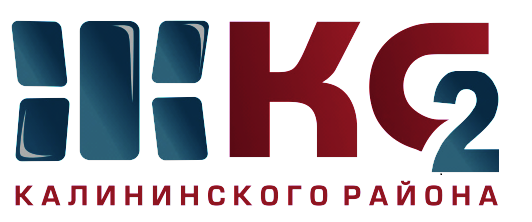 Проведение текущего ремонта общего имущества МКД по ООО "Жилкомсервис № 2  Калининского района"Проведение текущего ремонта общего имущества МКД по ООО "Жилкомсервис № 2  Калининского района"Проведение текущего ремонта общего имущества МКД по ООО "Жилкомсервис № 2  Калининского района"Проведение текущего ремонта общего имущества МКД по ООО "Жилкомсервис № 2  Калининского района"Проведение текущего ремонта общего имущества МКД по ООО "Жилкомсервис № 2  Калининского района"Проведение текущего ремонта общего имущества МКД по ООО "Жилкомсервис № 2  Калининского района"Проведение текущего ремонта общего имущества МКД по ООО "Жилкомсервис № 2  Калининского района"Проведение текущего ремонта общего имущества МКД по ООО "Жилкомсервис № 2  Калининского района"Проведение текущего ремонта общего имущества МКД по ООО "Жилкомсервис № 2  Калининского района"Проведение текущего ремонта общего имущества МКД по ООО "Жилкомсервис № 2  Калининского района"Проведение текущего ремонта общего имущества МКД по ООО "Жилкомсервис № 2  Калининского района"за период с 16.04.2018 по 20.04.2018за период с 16.04.2018 по 20.04.2018за период с 16.04.2018 по 20.04.2018за период с 16.04.2018 по 20.04.2018за период с 16.04.2018 по 20.04.2018за период с 16.04.2018 по 20.04.2018за период с 16.04.2018 по 20.04.2018за период с 16.04.2018 по 20.04.2018за период с 16.04.2018 по 20.04.2018за период с 16.04.2018 по 20.04.2018за период с 16.04.2018 по 20.04.2018Адреса, где проводится текущий ремонтАдреса, где проводится текущий ремонтАдреса, где проводится текущий ремонтАдреса, где проводится текущий ремонтАдреса, где проводится текущий ремонтАдреса, где проводится текущий ремонтАдреса, где проводится текущий ремонтАдреса, где проводится текущий ремонтАдреса, где проводится текущий ремонтАдреса, где проводится текущий ремонтАдреса, где проводится текущий ремонткосметический ремонт лестничных клетокосмотр и ремонт фасадовобеспечение нормативного ТВРгерметизация стыков стенов. панелейремонт крышликвидация следов протечекликвидация следов протечекустановка энергосберегающих технологийремонт квартир ветеранам ВОВ, инвалидов, малоимущих гражданпроверка внутриквартирного оборудованияУправляющая компания, ответственная за выполнении работ123456678910С. Ковалевской, д. 12 корп. 1 - 5 пар - в работеС. Ковалевской, д. 18 - 1,2 пар закончены, 3,4 пар-в работеВеденеева, д. 4- удаление граффити с фасадов МКДГражданский15 корп. 1 , 31 корп. 1- ремонт оснований балконных плитВерности, д. 3, д. 13, 10 корп. 1  - ремонт оснований балконных плитНепокоренных, д. 13 корп. 1 - ремонт оснований балконных плит и фасадаВерности, д. 13 - ремонт фасада - цокольТихорецкий пр.,д. 7 корп. 3 - начаты работы по утеплению чердачного помещения (ТВР) Вавиловых, д. 11 корп. 5 - утепление подвального перекрытияВерности, д. 3, 10/1, Гражданский пр., д. 31/1, Науки, д. 10/2, 14/4, С. Ковалевской, д. 8/2,10Гражданский пр., д. 29 кв. 97Бутлерова, д. 18 кв. 78Тихорецкий пр., д. 1/1,1/2, 5/2,5/4,7/3,7/4,7/5,7/6- ремонт водосточных трубГражданский пр., д. 29 кв. 97Бутлерова, д. 18 кв. 78Тихорецкий пр., д. 1/1,1/2, 5/2,5/4,7/3,7/4,7/5,7/6- ремонт водосточных трубБутлерова, д. 18 кв. 78Хлопина, д. 9/3 кв. 40С. Ковалевской, д. 18 - 1,2 пар - установка энергосберегающих светильников в парадныхНауки, д. 14 корп. 3, 14 корп. 4, 14 корп. 7, С. Ковалевской, д. 10 - проверка внутриквартирного газового оборудованияООО "Жилкомсервис №2"